RUTILEN 13Druh:ElektrodaNormy:Normy:Normy:Normy:NormaČísloOznačeníAWSA 5.1E 6013DIN1913E 51 22 RR 6EN499E 42 0 RR 12ISO2560E 51 2 RR 22JUSC.H3.011E 51 2 RR 22Certifikace/klasifikace:Certifikace/klasifikace:Certifikace/klasifikace:ABSBVCRDBDnVGLLRSSZUTUVUDTPoloha svařování: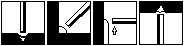 Fyzikální hodnoty:Obal/náplňrutilovýTeplota sušení140 °C/2hSvařovací proud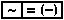 Použití pro:NízkolegovanéTypické chemické složení v %:C0.08Si0.45Mn0.60